          TOASTED OWL FRANCHISING, INC. 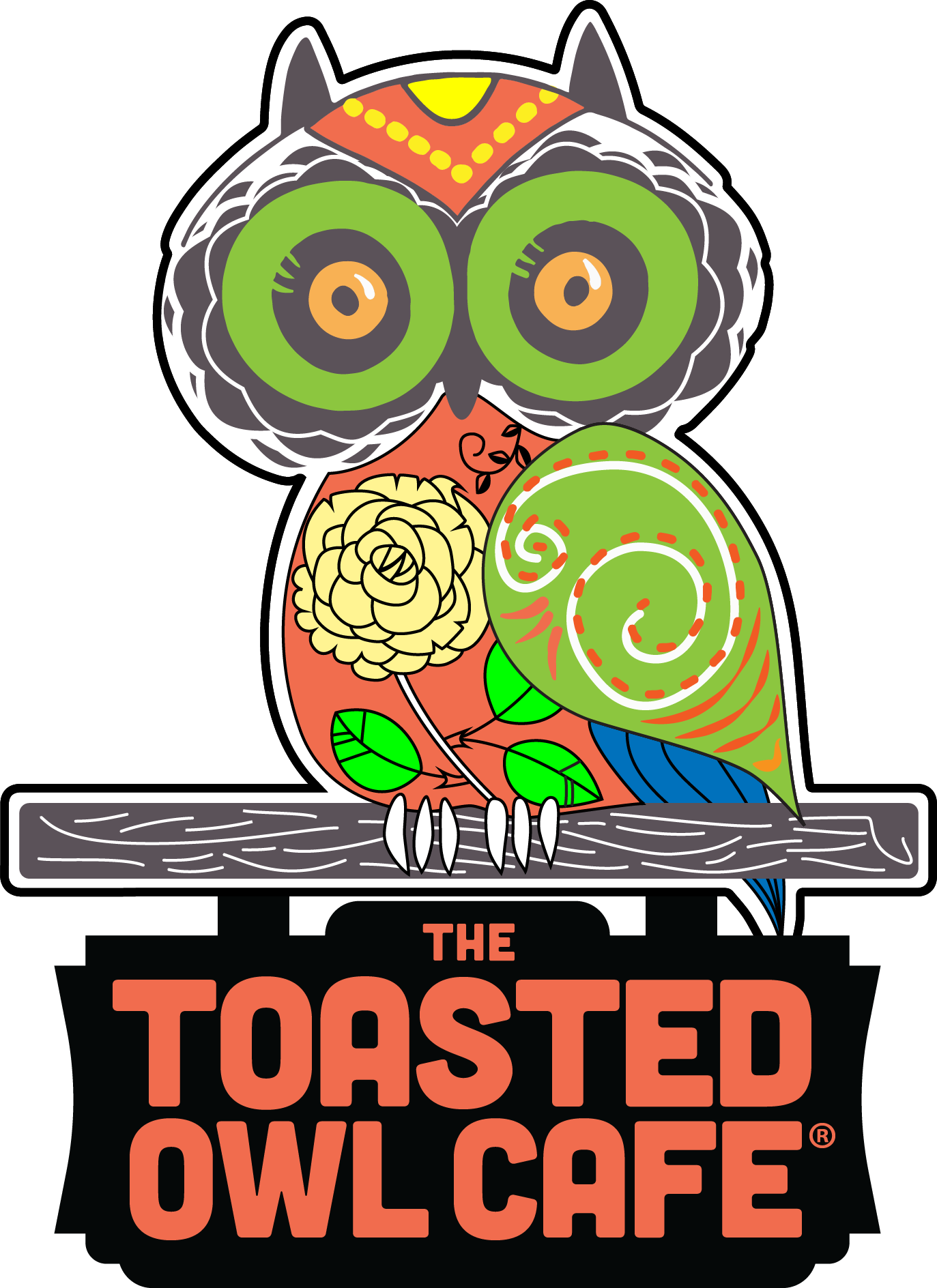              CONFIDENTIAL FRANCHISE APPLICATION Thank you for your interest in joining our nest! This franchise application form helps us determine your suitability as an independent franchise owner of a Toasted Owl® Café.If you are applying as an individual person, please fill it out as such. If you represent a company, please complete the information as your company representative. Application Date: ____________PERSONAL CONTACT INFORMATIONName: Last _______________________ First _________________ Middle _________ Street Address _________________________________________________________City ______________________ State _________ Zip __________Country _________Telephone (         ) ____________________ E-mail _______ ____________________CITY YOU ARE INTERESTED INFirst Choice: __________________________________Second Choice: _______________________________Third Choice: _________________________________How did you learn about this opportunity? ____________________________________When are you interested in starting with us as a franchisee? 1-3 months ____ 4-6 months ___ 7-12 months ___Do you or any persons connected with you have a current franchise relationship with any other company? Yes ______ No ________ If yes, please provide the name of the company, and nature of that relationship.___________________________________________________________________________________________________________Are you involved with any business that may restrict you from franchising with us? Yes ________ No ________ If yes, please explain why you are applying to join us as a franchisee: _____________________________________________________________Assuming your review of our franchise is positive, are you prepared to make a decision about the franchise opportunity within 90 days?  _______________________________Why do you think our franchise will enable you to reach your personal goals? ______________________________________________________________________Will this franchise business be your sole source of income? ____________________________________________________________________________________________ARE YOU REPRESENTING A COMPANY?Name of Company _____________________________________________________Address of Company___ ________________________________________________Your position within the company _________________________________________Does your company currently have a franchise relationship with another restaurant concept? ________________________BACKGROUND AND SKILLSHave you ever been convicted of any crime? [ ] Yes [ ] No   If yes, please detail below.____________________________________________________________________Have you ever filed for bankruptcy? [ ] Yes [ ] No   If yes, please detail below.Year filed: _______________ Date discharged: _________Please list all of your special skills that make you/your company an outstanding candidate as a Toasted Owl® Café independent franchise owner:________________________________________________________________________________________________________________________________________________________________________________________________________________________________________________________________________________Total years of hospitality experience: ______________________________________Total years of hospitality ownership experience: __________________________Total number of restaurants that you have opened: ___________Relative to your skill set, do you have:Culinary experience or training? _______ (are you competent in a full kitchen?)Liquor experience? _______ (can you bartend and make most popular cocktails?)Do you have experience as a General Manager? _______ District Manager? _____ Regional or Director of Operations? ________ Owner? _______Other __________Do you consider yourself primarily a front or back of the house person?Relative to financial acumen, are you able to read and understand a P&L Statement and Balance sheet?On a scale of 1-10 on OVERALL knowledge of restaurant management matters, how would you rate yourself? _______   Why? ___________________________________The area(s) in your skill-set that you believe “needs work” would be: _____________________________________________________________________________________We provide a very comprehensive training program in Flagstaff, AZ. Also, the signing of the Franchise Agreement takes place at our office in Flagstaff. Are you willing to travel to Flagstaff to meet with us and discuss this the Toasted Owl® business opportunity in person? ____________________________________________________________________ Please elaborate on your hospitality experience and qualifications, and why you should be considered as a Franchisee candidate:________________________________________________________________________________________________________________________________________________________________________________________________________________________________________________________________________Are you planning on taking or holding another job/position while as a franchisee with us, or working part time elsewhere? __________________________________________________________________________________________________________If yes, why? ________________________________________________________Are you willing to commit all of your normal working hours to your Toasted Owl® Café  franchise?__________________________________________________________What specific questions do you have that we can answer for you? _________________________________________________________________________________________________________________________________________________What is important about you that we should know but have not yet asked? ___________________________________________________________________________________________________________________________________________EMPLOYMENT – Please fill out completelyEmployment History: (Start with most recent employer.)   Your name: __________________________Company name _______________________Address __________________________________ Telephone _________________Date Started _______ Starting Wage _______ Starting Position ___________Date Ended ________ Ending Wage _______ Ending Position ___________Name of Supervisor ________________ Contact Phone: ______________________Responsibilities _______________________________________________________Reason for leaving _____________________________________________________Company name _______________________Address __________________________________ Telephone _________________Date Started _______ Starting Wage _______ Starting Position ___________Date Ended ________ Ending Wage _______ Ending Position ___________Name of Supervisor ________________ Contact Phone: ______________________Responsibilities ________________________________________________________Reason for leaving ______________________________________________________Company name _______________________Address __________________________________ Telephone _________________Date Started _______ Starting Wage _______ Starting Position ___________Date Ended ________ Ending Wage _______ Ending Position ___________Name of Supervisor ________________ Contact Phone: ______________________Responsibilities _______________________________________________________Reason for leaving _____________________________________________________Education:  School Name and Location     Year     Major     DegreeHigh School _________________________________________________College _____________________________________________________College _____________________________________________________Other _______________________________________________________Prior ownership experience? _____________ Total number of years in the industry ___Have you ever been convicted of a crime? ________ If yes, please elaborate below.Relative to my/our work references, Toasted Owl Franchising, Inc. may speak with the following people below to verify dates of work, quality of work and other related information:#1 (name) ____________________	Position: _________	Phone: _________________#2 (name) ____________________ 	Position: _________	Phone: _________________#3 (name) ____________________	Position:_________    Phone: _________________FINANCIAL STATEMENT	ASSETS	LIABILITIES AND NET WORTH				NET WORTH $	SOURCE OF INCOME				TOTAL INCOME			$I attest that the above information is accurate and correct as of the date of this franchise application form. Signature: X ________________________Are you current on all State and Federal Tax liabilities?  Y__ N__Are your mortgage/rent payments current to date?	       Y__ N__Is there anything that’s important that we need to know that is not disclosed above?As the primary applicant, what is the total amount of cash that you have available to invest in this franchise business $_______________ 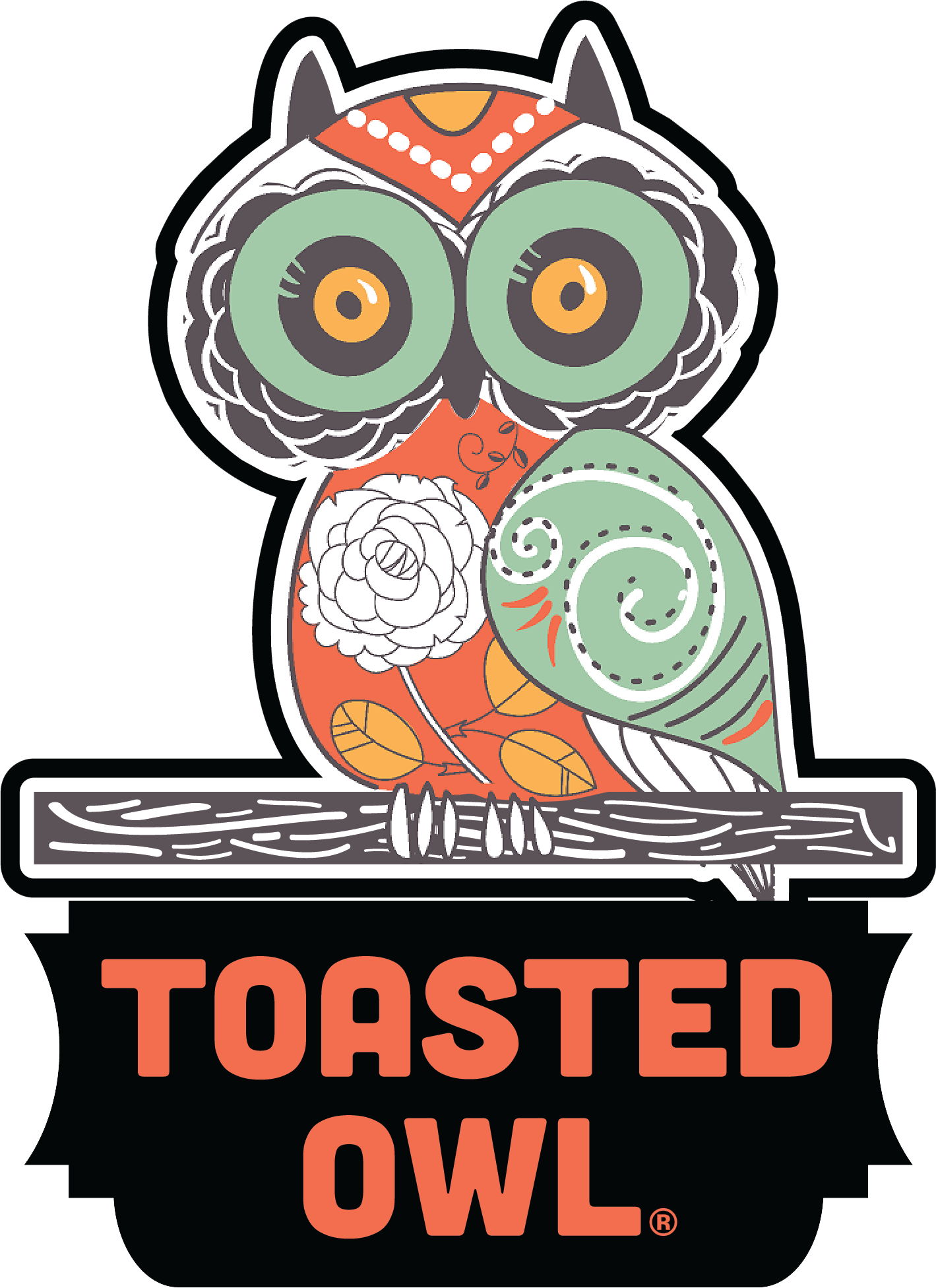 MUTUAL NON-DISCLOSURE AGREEMENTThis Mutual Non-disclosure Agreement (“Agreement”) is made and entered into as of (Month/Day) __________________2019 (the "Effective Date"), by and between Toasted Owl Franchising, Inc. (TOF), mailing address of P.O. Box 340, Flagstaff, AZ and principle place of business located at 12 S. Mike’s Pike, Flagstaff, AZ 86001 and:(Your name) ____________________________________________________________(Your address) __________________________________________________________AGREED:1.	Both of the above named parties are entering into this Mutual Non-Disclosure Agreement in order to obtain from the other certain financial, technical and business information related to a franchising agreement or other potential business relationship under terms that will protect the confidential and proprietary nature of such information.2.	As used herein, “Confidential Information” shall mean any and all technical or business information, including third party information (including, but not limited to, trade secrets, product/service specifications, prototypes, computer programs, models, drawings, marketing plans, financial data, and personnel statistics) provided, disclosed or made accessible by one party to the other that is either identified as or would reasonably be understood to be confidential and/or proprietary3.	The receiving party will make no use of Confidential Information of the disclosing party for any purpose other than that specified in Section 1. The receiving party will not disclose Confidential Information of the disclosing party to any third party and will protect and treat all Confidential Information of the disclosing party with the same degree of care as it uses to protect its own confidential information of like importance, but in no event with less than reasonable care.  The receiving party will only disclose Confidential Information of the disclosing party to its agents who have a "need to know."   The receiving party will notify and inform such agents of the receiving party's obligations imposed by this Agreement, and the receiving party will be responsible for any breach of this Agreement by its agents. 4.	Both parties agree that they will not reproduce or make copies of any Confidential Information except as required to accomplish the purposes of this Agreement, and that any such copies will be given to the other in compliance with Paragraph 6 below.  5.	This Agreement shall not expire and all terms are perpetual in nature.  The receiving party agrees to treat Confidential Information of the disclosing party as confidential unless otherwise agreed to in writing by both parties.  6.	Upon request of the disclosing party, the receiving party shall, at the disclosing party's option, return all Confidential Information, together with any copies thereof, to the disclosing party, or certify to the disclosing party that the same has been destroyed.7.	Except for the obligations of use and confidentiality imposed herein, no obligation of any kind is assumed or implied against either party by virtue of the parties' meetings or conversations with respect to the subject matter stated above or with respect to whatever Confidential Information is exchanged. 8.	Nothing herein contained shall be construed as granting to either party any right or license under any copyrights, inventions, or patents now or hereafter owned or controlled by the other party. 9.	Without the prior consent of the other party, neither party shall disclose to any third party the existence or purpose of this Agreement, the terms or conditions hereof, or the fact that discussions are taking place and that Confidential Information is being shared.  The parties also agree that neither party shall use any name, trade name, service mark, or trademark of the other or refer to the other party in any promotional activity or material without obtaining the prior written consent of the other party.  10.	Neither this Agreement nor any rights or obligations of either party under this Agreement shall be transferable or assignable by that party without the prior written consent of the other party, and any attempted transfer or assignment of this Agreement by either party not in accordance herewith shall be null and void.  The rights and obligations of each party under this Agreement shall be binding upon and inure to the benefit of their permitted successors or assigns.11.	This Agreement shall be governed by, construed and enforced in accordance with the laws of the State of Arizona, without giving effect to principles and provisions thereof relating to conflict or choice of laws and irrespective of the fact that any one of the parties is now or may become a resident of a different state.   12. The Parties expressly understand and agree that the covenants and agreements to be rendered and performed by the parties pursuant to this Agreement are special, unique, and are of an extraordinary character, and in the event of any default or breach, the other party shall have the right to enforce this Agreement and any of its provisions by injunction, specific performance or other equitable relief, without bond, and without prejudice to any other rights and remedies that the party may have for a breach of this Agreement.  Nothing herein shall be construed as prohibiting either party from pursuing any other remedies available for such breach or threatened breach, including recovery of damages.  If any legal or equitable action arises relating to the enforcement of this Agreement, the prevailing party shall be awarded all court costs, expenses, and reasonable attorneys’ fees.13.	This Agreement, together with any and all exhibits incorporated herein, constitutes the entire agreement between the parties with respect to the subject matter of this Agreement, and supersedes all prior oral and written understandings, arrangements and agreements between the parties relating thereto.  No provision of this Agreement shall be deemed waived, amended or modified by either party, unless such waiver, amendment or modification is made in writing and signed by both parties. 14.	Any notices required or permitted hereunder shall be given to the appropriate party at the address specified above or at such other addresses as the party shall specify in writing. Such notice shall be deemed given upon personal delivery to the appropriate address or if sent by certified or registered mail, three days after the date of mailing, or upon delivery if sent by a reputable courier, with confirmation of receipt.  This Agreement may be signed in duplicate originals, or in separate counterparts, which are effective as if the parties signed a single original.  A facsimile of an original signature transmitted to the other party is effective as if the original was sent to the other party.15. I understand that all of the information contained on this Application and Information form is, and shall always be held in the strictest confidence by Toasted Owl Franchising, Inc. 16. I understand and agree that until a franchise agreement has been signed, no media or other disclosures shall be made17. I understand and agree that if I am granted a franchise from Toasted Owl Franchising, Inc. and if at a subsequent time it is discovered that I have made false or misleading statements on this Application, I/we may, without notice, lose my franchise rights and lose any funds that I may have paid in towards that license. I agree to hold Toasted Owl Franchising, Inc. harmless in this regard.18. Toasted Owl Franchising, Inc. is hereby authorized to conduct an investigation of my prior educational, employment, credit, and criminal history.19. Jurisdiction, disparagement, dispute: This Agreement is deemed to have been executed in the State of Arizona, subject to its laws, regardless of whether services are actually rendered outside of the State. Both Company and signer of this agreement agree to not disparage, speak negatively of or discredit the other to any outside third parties at any time during or after the term of the Franchise Agreement. If any provision of this or the Franchise Agreement is deemed to be unlawful, the said provision shall be changed or severed without affecting the enforceability of the remainder of the Agreement. Any dispute or controversy or claim arising out of or relating to the Agreement shall be settled by arbitration with proceedings conducted in Flagstaff, Arizona. The prevailing party shall be entitled to collect reasonable attorney’s fees incurred in the course of prosecuting or defending the claim. I/we certify that the facts set forth in this Franchise Application and financial statement(s) are accurate and correct to the best of my knowledge. I/we understand that blank or omitted sections on this application will result in a lack of complete information and the Application cannot be considered by Toasted Owl Franchising, Inc.  Signature – applicant #1						DateName (please print)						Social Security Number_____________________________                                    _______________________Signature – applicant #2						DateName (please print)						Social Security NumberTHANK YOU!PLEASE MAIL ALL 10 PAGES OF THIS COMPLETED APPLICATION FOR IMMEDIATE CONSIDERATION TO:Cecily Maniaci, President Toasted Owl Franchising, Inc. PO Box 340, Flagstaff, Arizona 86002Verifiable Liquid Cash on hand and in banks$U.S. Government SecuritiesOther Stocks and BondsLoans and Notes ReceivableIRA’s, 401(k)Cash Surrender Value Life InsuranceValue of Businesses OwnedReal EstateAutomobiles – (     )Household Furnishings and Personal Effects                                                                       TOTAL ASSETS$Notes PayableLiens on Real EstateOther Liabilities (Itemize)                                                              TOTAL LIABILITIES$Salary$Dividends and InterestReal Estate IncomeOther Income